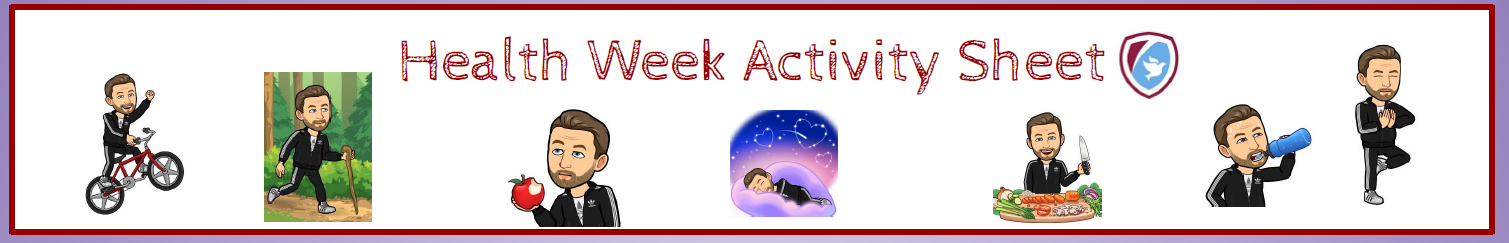 Try a #ThisIsPE Video – Lesson 6 is a good one! https://academystjames.com/pe-physical-activity-at-home/Go for a bike ride – remember to wear a helmet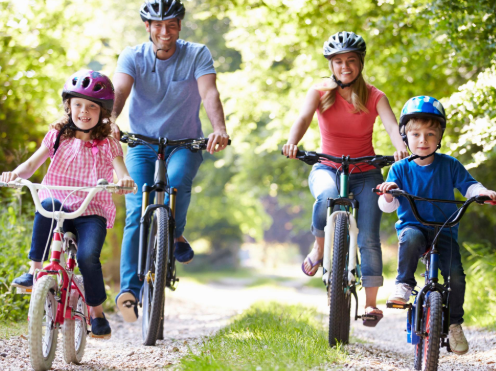 Have a go at Zumba https://www.youtube.com/watch?v=ymigWt5TOV8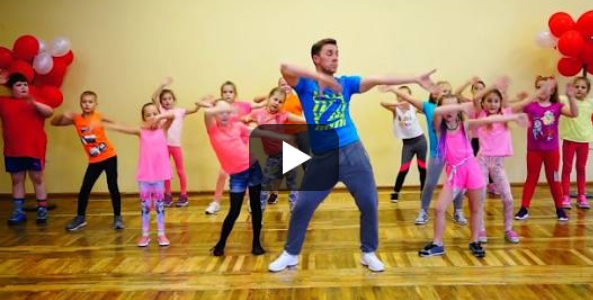 Do some mindfulness colouring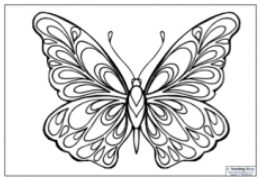 Make your own kite and fly ithttps://www.youtube.com/watch?v=dismSOx3q0g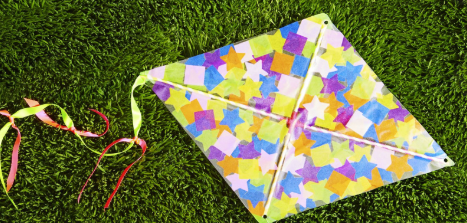 Design a healthy snack and make ite.g. fruit smoothie or fruit kebab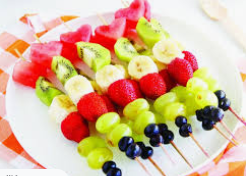 Go for a nature walk with the family and take photos of what you find/ see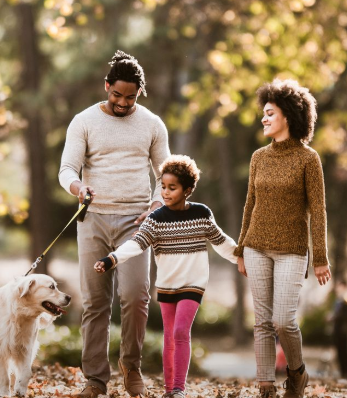 Help your adult to cook a healthy meal for the family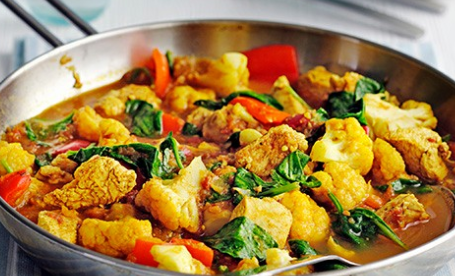 Mindfulness – gonoodle activityhttps://www.youtube.com/watch?v=O29e4rRMrV4&list=PL0PE1OVfRIs2AwJoLQoE4zru4rupVe4Ty